PL 2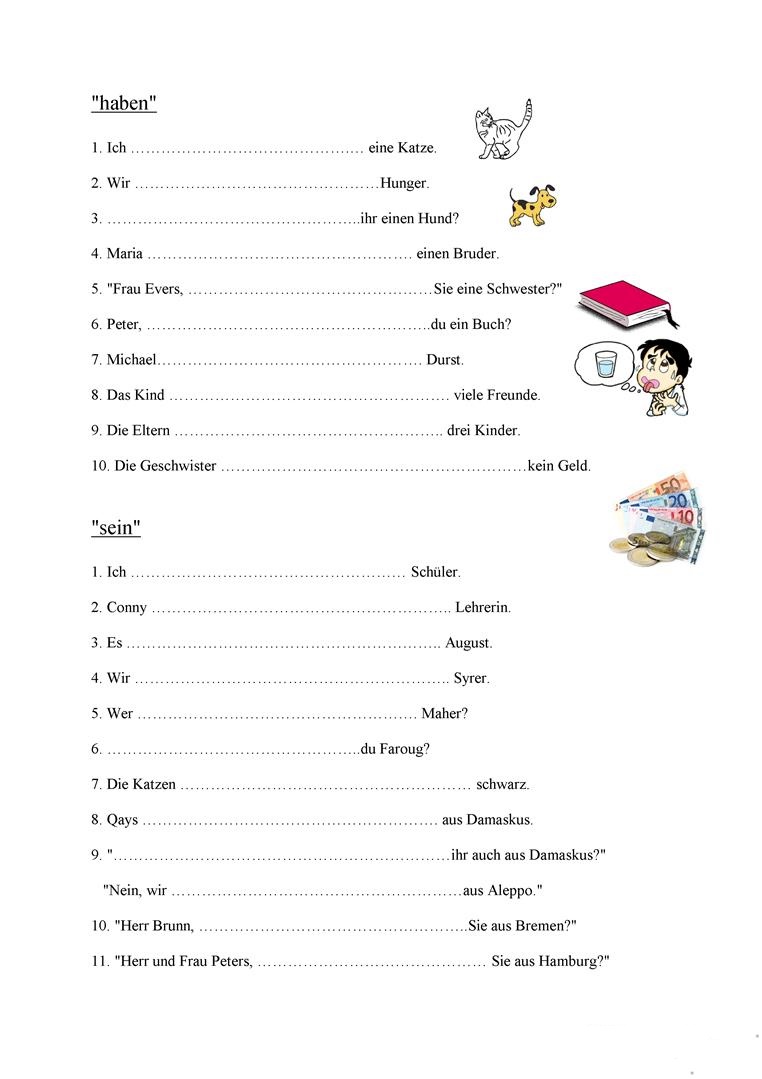 